REPRESENTANTS ELEVES AU  CONSEIL DE VIE COLLEGIENNESofyane ABAJOU – 6A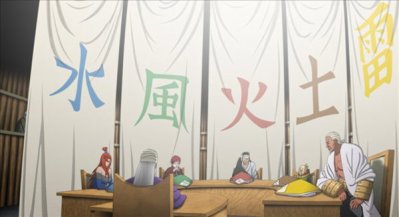 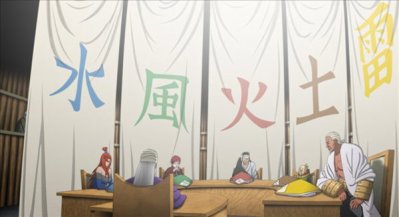 Noémie ADRIEN – 3C Cheymaâ BOURAHLA	- 3BChanceline KANIANGA - 3C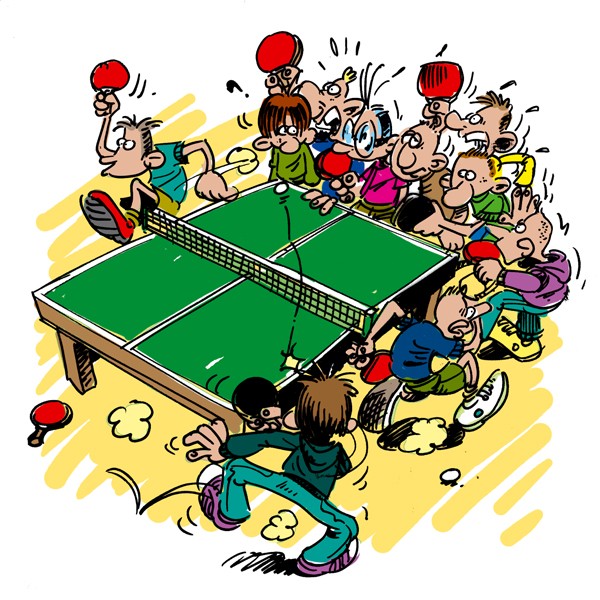 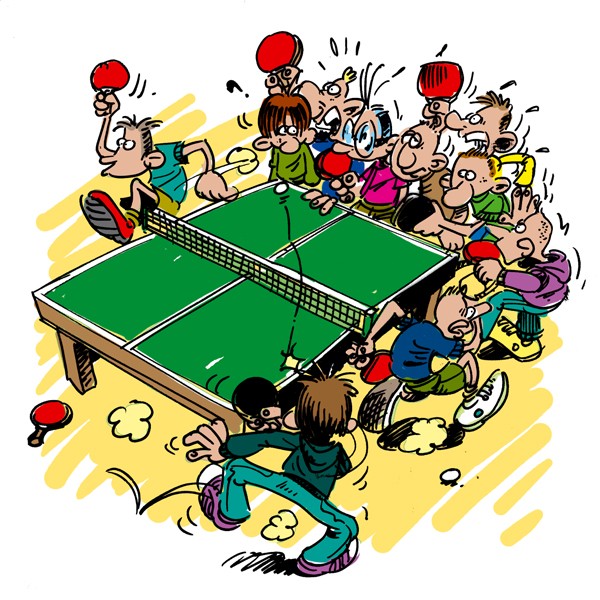 
Aïcha LOURIMI – 6DNesrine NEHAR – 6B